Student Nomination Form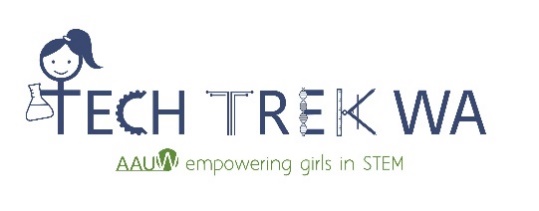 AAUW National Tech Trek ProgramPacific Lutheran University - TacomaCamp July 2023 (exact dates TBD)Nomination Deadline: [branch info]Please send nominations to [branch contact info]Instructions:Nominees must be young women [students identifying as female] currently finishing seventh grade to enter eighth grade in the fall 2023If multiple teachers at a school participate in the nomination process, all teachers should agree upon the students nominated. Each teacher is limited to 3 students, each school to 5 students.Please rank your school’s nominees (most qualified =1).If submitting this form/nomination by email, please submit emails separately per student nominated. Use student’s last name in the SUBJECT of the reply email.If submitting the nominations with handwritten or word processing/printed entries, please use one page for each student nominated. Include additional pages if necessary. The more information that is provided per student, the better we are able to evaluate each candidate. The AAUW National Tech Trek Program seeks to be diverse and inclusive in its outreach.  It is a priority that girls are selected who may not have exposure to inspiring STEM programs. When nominating a student please take into account what you know about them and whether they would truly benefit from this experience. Qualities of a Tech Trek camper:Be excited by math and science disciplines with the potential to excelHas at least an overall “B” averageDemonstrates a need for exposure to STEM opportunities Has not had the opportunity to participate in a long term STEM programDemonstrates maturity when interacting with peersShows ability to adapt to new situationsShows interest in learning new things, especially related to math or scienceFollows directions well and shows patience and persistence in task completionWorks well in group situations and is willing to help all levels of students in the classCooperates with teachers, shows respect for other students and regularly participates in class discussionsDemonstrates responsibility, exhibits self-control and has no serious discipline issuesMakes positive choices, in and out of classIs willing to try and complete a challenging task